دء الاختبارات النهائية البرنامج المكثف فى التمريض كلية التمريض جامعة الزقازيق 2022-2023 الفصل الدراسي الثاني يوم الاربعاء الموافق 26/4/2023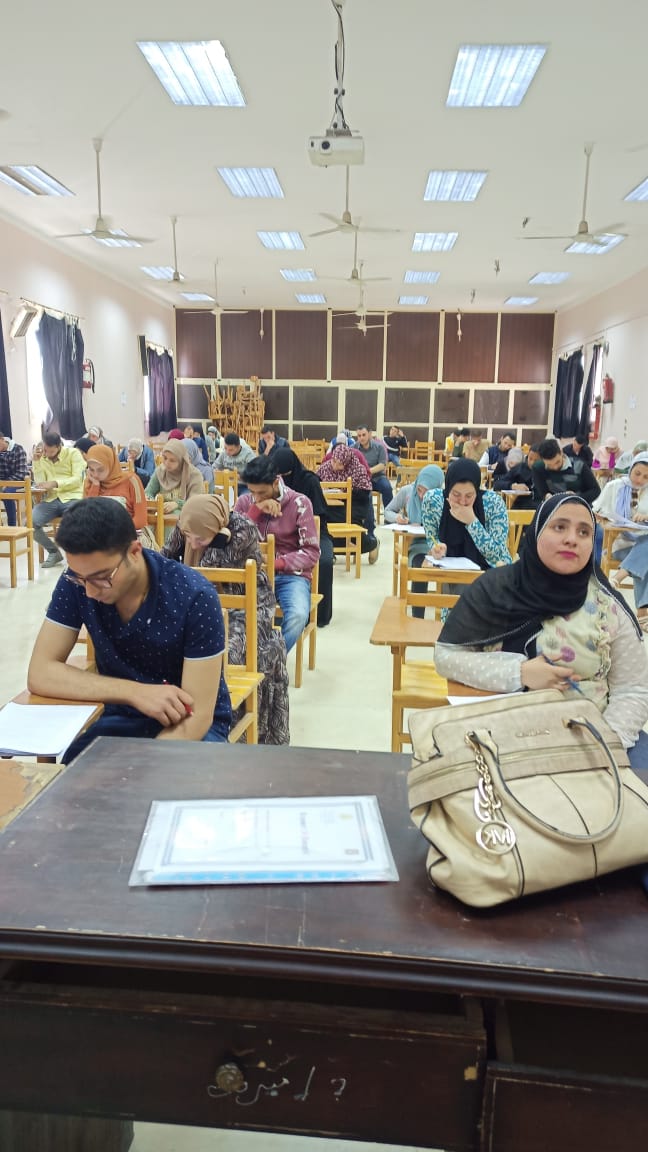 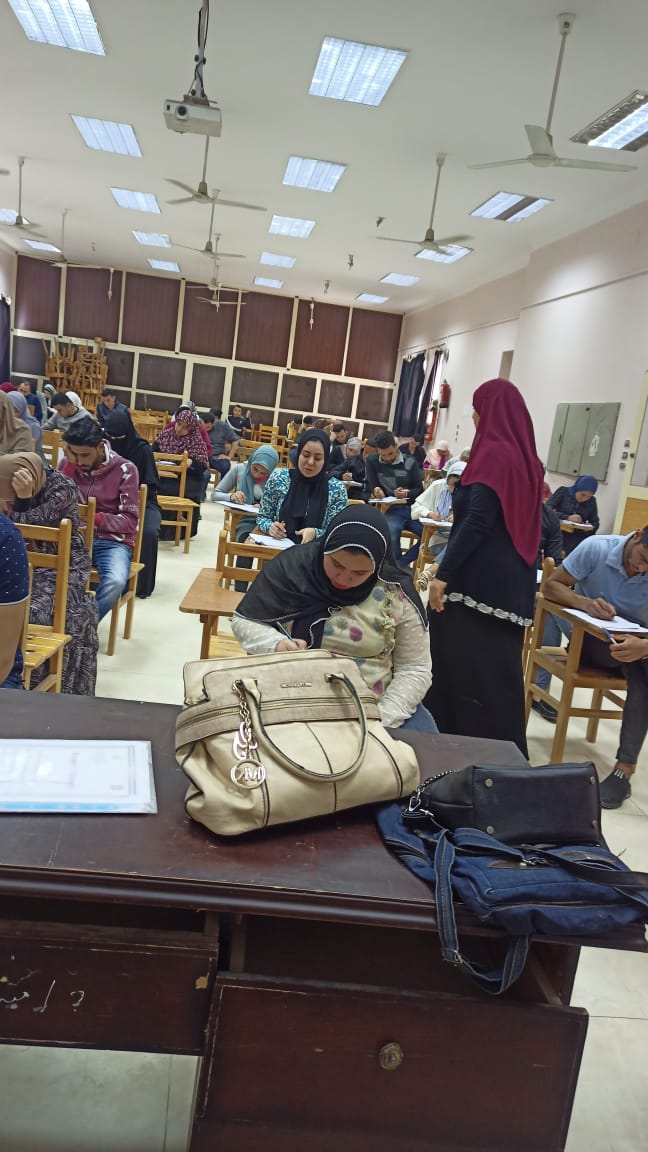 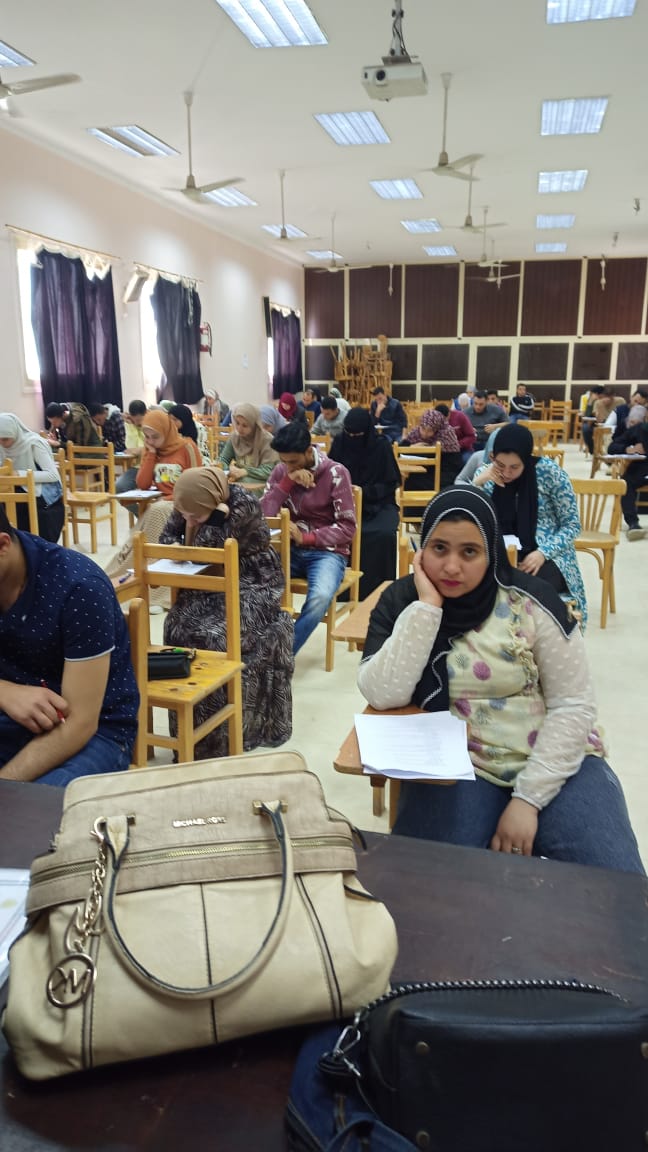 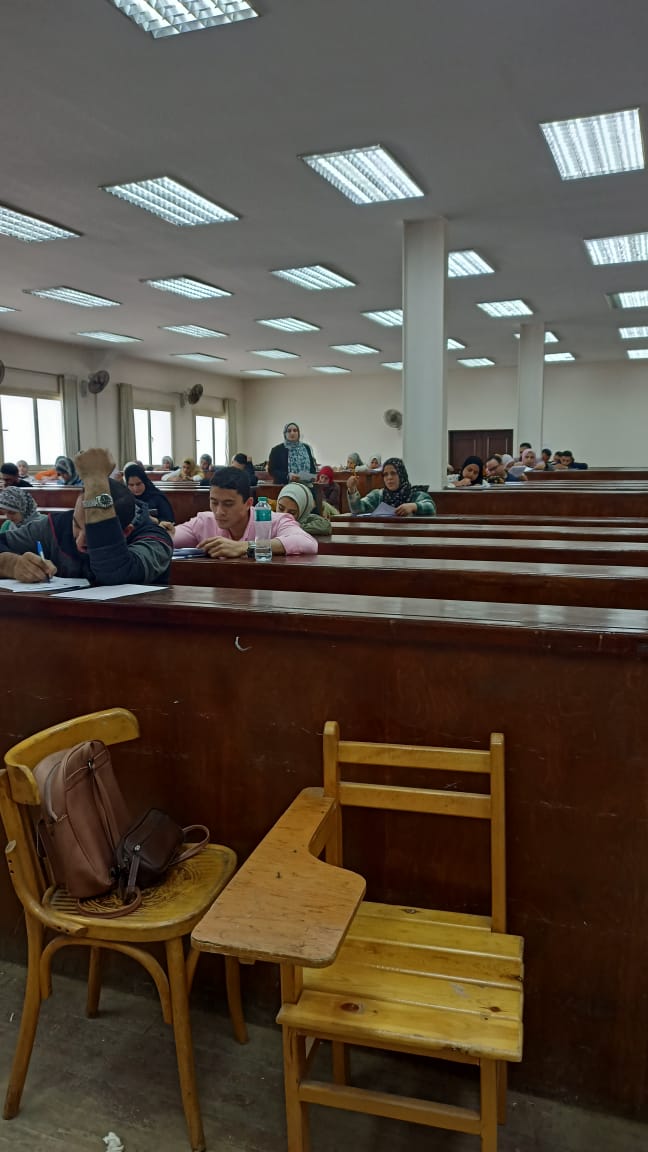 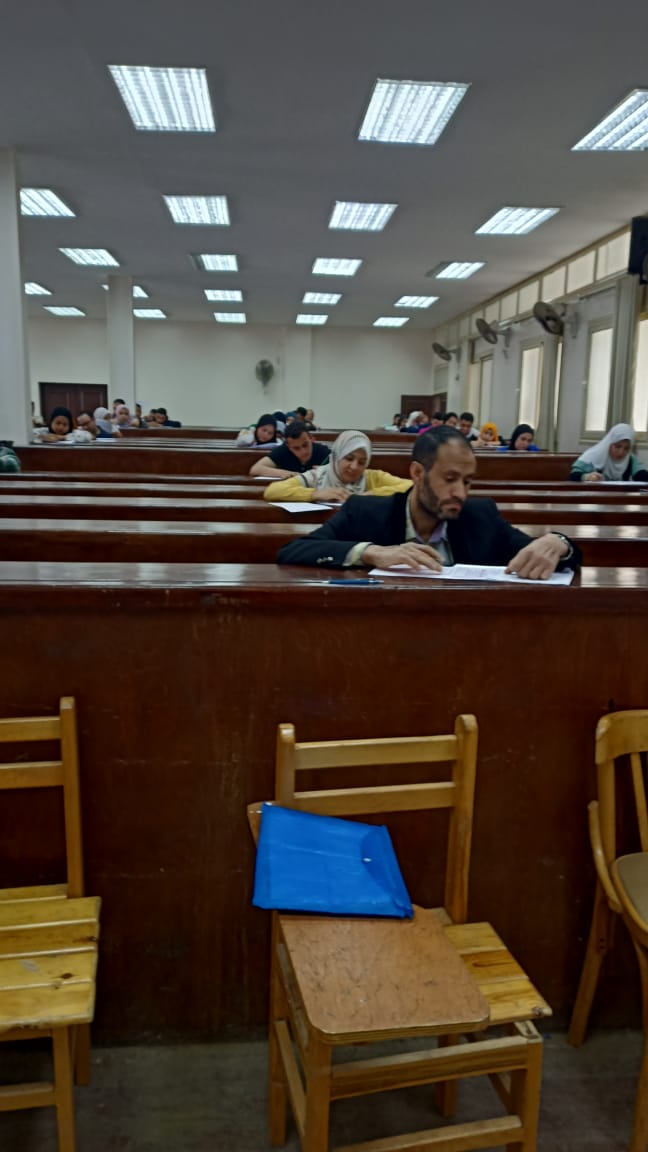 